ҠАРАР                                                                  РЕШЕНИЕОб отчете исполнения бюджета сельского поселения Зириклинский сельсовет муниципального районаШаранский район за 2010 год.            Заслушав и обсудив информацию  специалиста  1 категории Ахметшиной А.М.« Об отчете исполнения бюджета сельского поселения Зириклинский сельсовет за 2010 год» Совет сельского поселения РЕШИЛ:Информацию специалиста 1 категории  Ахметшиной А.М. « Об отчете исполнения бюджета сельского поселения  Зириклинский сельсовет за 2010 год» принять к сведению.Утвердить отчет об исполнении бюджета сельского поселения Зириклинский сельсовет за 2010 год по доходам в сумме 1339037 рублей 34 копеек и по расходам в сумме 1370386 рублей 09 копеек.            Глава сельского поселения       Зириклинский сельсовет                                                 Р.С.Игдеев      с.Зириклы.      25 апреля .      № 29            БАШ ›ОРТОСТАН  РЕСПУБЛИКАҺЫШАРАН РАЙОНЫ МУНИЦИПАЛЬ РАЙОНЫНЫҢЕРЕКЛЕ АУЫЛ СОВЕТЫАУЫЛ   БИЛӘМӘҺЕ СОВЕТЫЕрекле ауылы, Дуслык урамы,2 йорттел.(34769) 2-54-46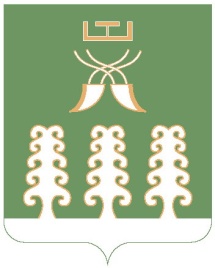                    РЕСПУБЛИКА БАШКОРТОСТАН                       МУНИЦИПАЛЬНЫЙ РАЙОН                ШАРАНСКИЙ РАЙОН                    СОВЕТ СЕЛЬСКОГО ПОСЕЛЕНИЯ               ЗИРИКЛИНСКИЙ СЕЛЬСОВЕТ                   с. Зирклы, ул.Дружбы,дом 2                         тел.(34769) 2-54-46